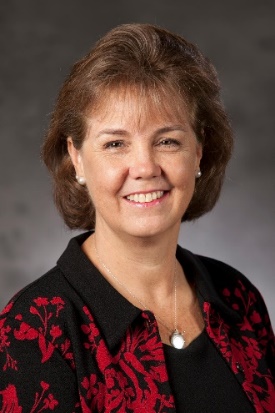 Midge BowersAssociate Professor, Assistant Program Director in the Master's Program, and Cardiovascular Specialty Lead Faculty at the Duke School of NursingExpertise: Dr. Bowers is an Associate in the American College of Cardiology, a Fellow in the American Association of Nurse Practitioners, a certified health simulation eductor with over 35 years of experience in cardiac patient care. She holds a secondary appointment in the Department of Medicine as a Nurse Practitioner in Cardiovascular Medicine and consultant faculty at the School of Medicine at Duke University. Students Taught: MSN, DNPEducation: DNP, University of Colorado at DenverResearch Interest(s): Interprofessional education and practice, including best practices for simulation; and enhancing evidence-based practice in the care of heart failure patients across the continuum of care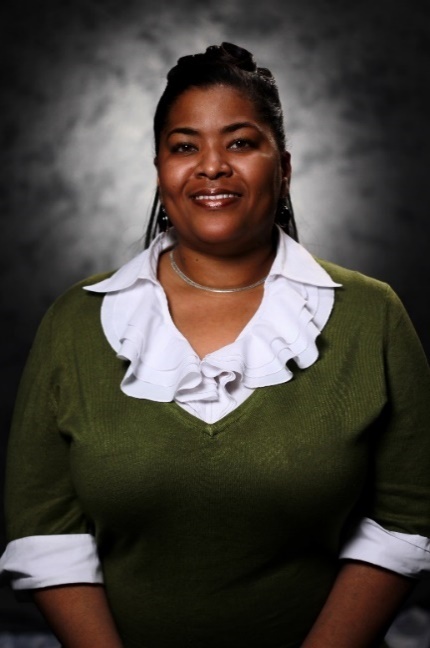 Danett CanteyClinical Nurse Educator at the Duke School of NursingExpertise: Danett has 10 years of experience working as a nure educator. As a Clinical Nurse Educator, Danett often plans and coordinates classroom and lab activities that help students increase their confidence and competence in both communication and psychomotor skills. She also facilitates simulations to help students improve their clinical decision-making skills. Danett is a Certified Nurse Educator and a Certified Healthcare Simulation Educator.Students Taught: Accelerated BSNEducation: MSN, University of North Carolina at GreensboroResearch Interest(s): Simulation methodologies, communication and teamwork, diversity in simulation technologies, and nursing education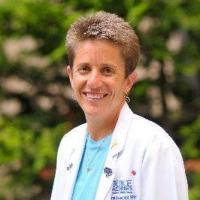 Rémi HueckelAssistant Professor and Faculty Coordinator for the Pediatric and Neonatal Nurse Practitioner Majors in the MSN Program at the Duke School of NursingExpertise: Before joining the Duke School of Nursing faculty, Dr. Hueckel was an expert clinician in the Pediatric Intensive Care Unit and a leader in patient safety and process improvement at Duke Hospital, where she continues to hold a clinical appointment. Rémi is a member of the pediatric critical care nurse practitioner team and continues to be a leader in clinical education and simulation for nurses, residents, fellows and advanced practice nurses in pediatrics and pediatric critical care. Her clinical experience and interest in patient safety and emergency response teams have allowed her to creatively integrate simulation into the Duke Acute Care PNP management courses and create opportunities for intra-professional collaboration between the ABSN and Acute Care PNP students. Students Taught: ABSN, MSN, DNP, School of Medicine – year 1Education: DNP, Duke UniversityResearch Interest(s): clinical interprofessional education, inter-and intra-professional simulation, evaluating simulation as clinical replacement for NP-students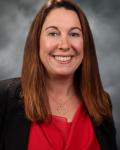 Christina LeonardAssistant Professor at the Duke School of NursingExpertise: Christina is a family nurse practitioner and assistant professor who teaches in the undergraduate and graduate programs at the Duke school of Nursing. For the past 2 years Christina has worked as a Rural Interprofessional Health Initiative Champion on the Rural Interprofessional Health Initiative Grant focused on deploying inter-professional teams to rural areas to increase access to care and complete quality improvement projects to benefit rural populations. Christina has practiced since 2012 as a Nurse Practitioner in inpatient cardiology at Wake Med Health and Hospitals.  Students Taught: Accelerated BSNEducation: DNP, East Carolina UniversityResearch Interest(s): Cardiology, adult health, innovations in education, and expanding IPE opportunities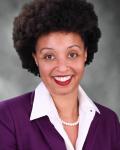 Jacqui McMillian-BohlerAssistant Professor at the Duke School of NursingExpertise: Jacquelyn is a member of the Healthcare of Women and Children Division at the Duke School of Nursing. Prior to joining Duke, Dr. McMillian-Bohler was on faculty at Spalding University in Louisville, Kentucky where she served as the lead maternal newborn educator in the pre-licensure program. In addition to those teaching responsibilities, she was the Program Director of the BS in Health Science Program. Her clinical background includes staffing in labor and delivery and working with women and families in a full-scope nurse-midwifery practice. She has worked with at risk populations in South Carolina, Nashville and Louisville, and is the PI of a March of Dimes grant on Centering Pregnancy.Students Taught: Accelerated BSNEducation: PhD in Nursing Education, Villanova UniversityResearch Interest(s): The concept of master teachers with the goal of understanding how teachers create powerful learning experiences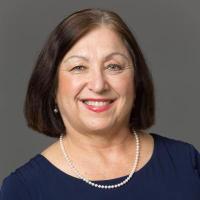 Diana McNeillProfessor of Medicine, Division of Endocrinology and Metabolism, and Assistant Professor in Obstetrics and Gynecology at the Duke School of Medicine; Director of Duke AHEAD (Academy for Health Professions Education and Academic Development)Clinical Expertise: Diana is an expert in diabetes in pregnancy; intensive insulin therapy for and complications in Type 1 diabetes; management of Type 2 diabetes; obesity; and thyroid disease.Students Taught: Internal Medicine Residents, Health Professions Students Education: MD, Duke UniversityResearch Interest(s): Interprofessional Faculty Development, Curriculum Development, Wellness and Resiliency, Professionalism 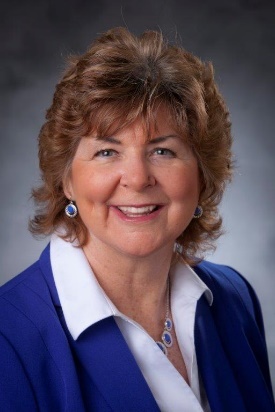 Margie MolloyAssociate Professor at the Duke School of Nursing and Assistant Director of the Duke Center for Interprofessional Education and CareExpertise: Dr. Molloy consults with faculty in the pre-licensure and advance practice programs to plan clinical laboratory experiences for nursing students, which include integration of the didactic component with hands-on experience in the lab. Students Taught: Accelerated BSN, MSN, DNPEducation: DNP, Duquesne UniversityResearch Interest(s): Use of simulation in healthcare education, training and assessment of simulation facilitators, effective debriefing methods, care of bariatric patients, and incivility in nursing education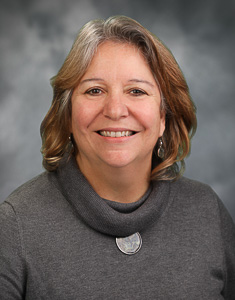 Beth Cusatis PhillipsAssociate Professor and Director of the Institute for Educational Excellence at the Duke School of NursingExpertise: Beth has been teaching in undergraduate nursing programs since 1996 and currently teaches in the accelerated BSN and MSN programs. She has extensive experience in medical-surgical nursing and nursing education. Beth’s research focus is on undergraduate nursing students and their clinical decision-making abilities. Beth is also interested in innovative teaching and learning strategies for nursing students and new faculty and clinical instructor development and preparation.  Students Taught: Accelerated BSN, MSN (Nursing Education)Education: PhD in Nursing, University of Wisconsin-MilwaukeeResearch Interest(s): Student development and preparation for practice; faculty and clinical instructor preparation and competence; evidence-based nursing curriculum, education, and evaluation